Логопедические задания на букву ЛПо материалам рабочей логопедической тетради Костюк А.В.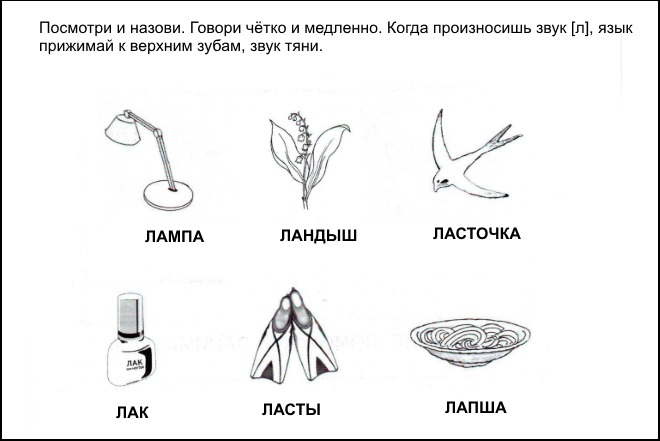 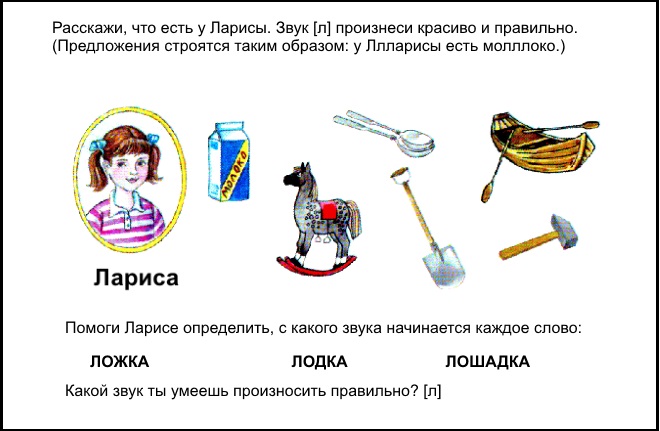 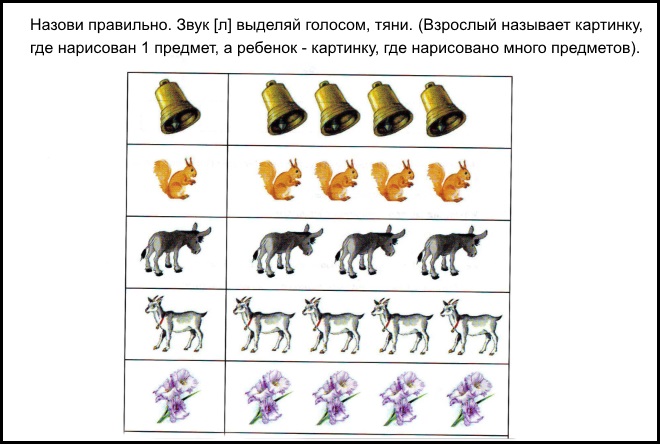 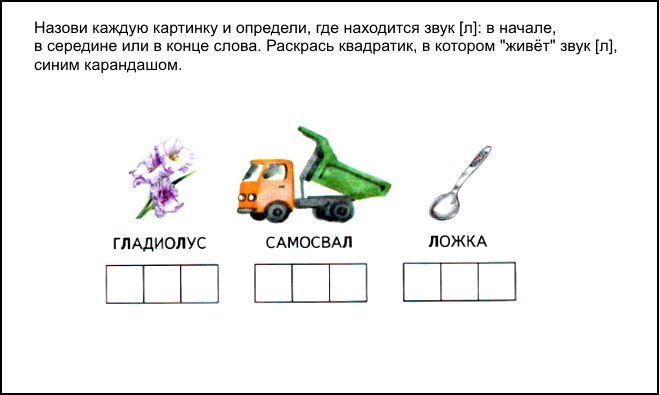 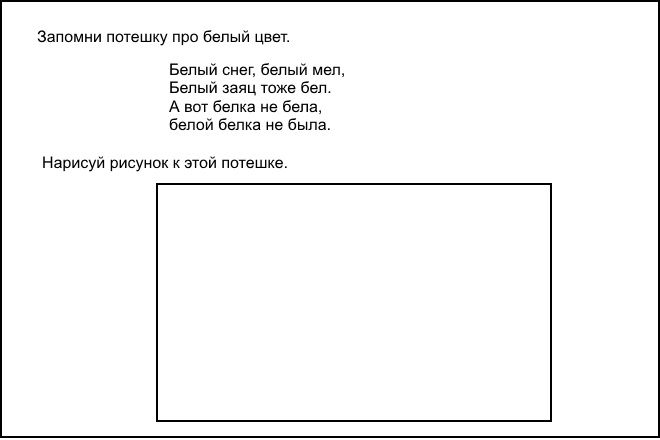 